Земной поклон вам, хлеборобы!  В Новосильском центральном доме культуры 1 ноября  состоялся торжественный концерт,  посвященный  Дню работника сельского хозяйства и перерабатывающей  промышленности. 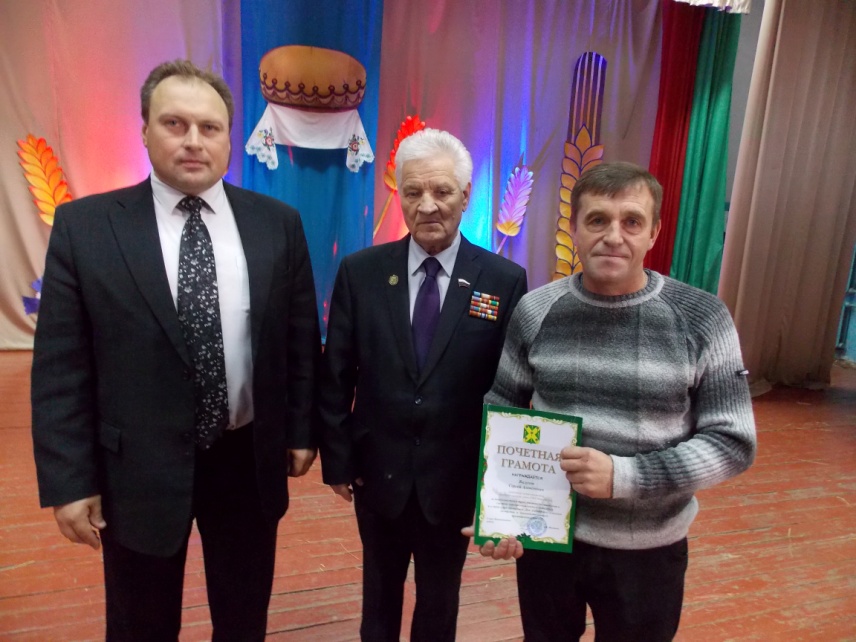 На торжестве  собрались люди влюбленные в своё дело, в свою землю.  С приветственным словом выступил глава Новосильского района  Александр Шалимов.     Лучшим  работникам и ветеранам сельскохозяйственной отрасли были вручены  благодарности Министерства сельского хозяйства РФ, почетные грамоты  Губернатора Орловской области, грамоты и благодарности Орловского областного Совета народных депутатов и Департамента сельского хозяйства Орловской области, грамоты обкома профсоюзов, главы Новосильского района, районного Совета народных депутатов, памятные медали «90 лет Новосильскому району». В зрительном зале было много молодёжи, комбайнеров, трактористов, которые после учебы в средних и высших учебных заведениях, вернулись на свою малую родину, чтобы работать на родной земле, выращивать хлеб.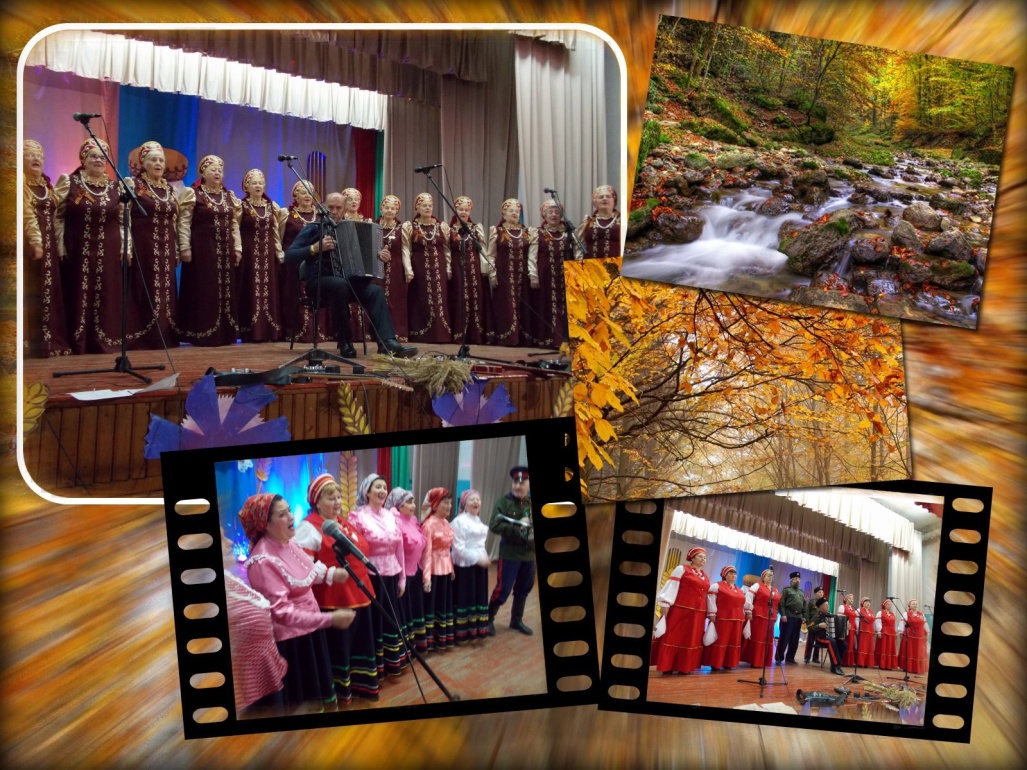 По окончании торжественной части был дан праздничный концерт, с участие лучших солистов, танцевальных и фольклорных  коллективов района. Зрителей радовали своим выступлением  казачий хор  «Волюшка» рук. Татьяна  Харитонова,  хор ветеранов рук. Татьяна Терещенкова,  аккомпаниатор Анатолий Терещенков, фольклорный коллектив  «Духовские родники» рук. Елена Букина, танцевальные коллективы:  «Грация» рук. Кристина  Кофеева,  «Вдохновение»  рук. Татьяна Алехина, ВИА «Поиск» рук. Юрий Архипов, солисты:  Светлана Изюмова, Анастасия Тадиашвили, Ольга Полякова, Антон Белоцкий.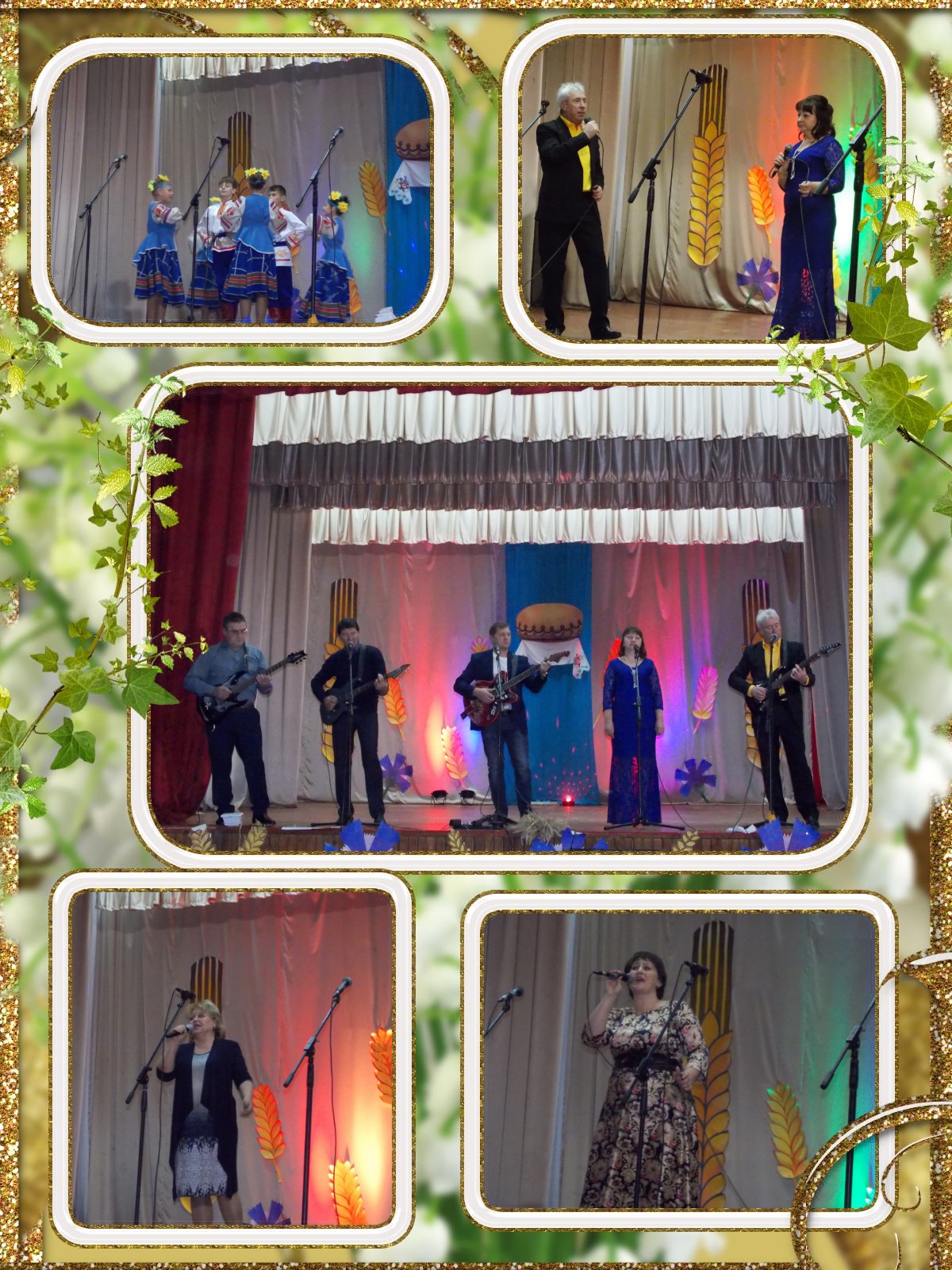 